Naam: …………………………………………………………Bij de Kitskrant nr 18 van 10 juni 2021  -  niveau b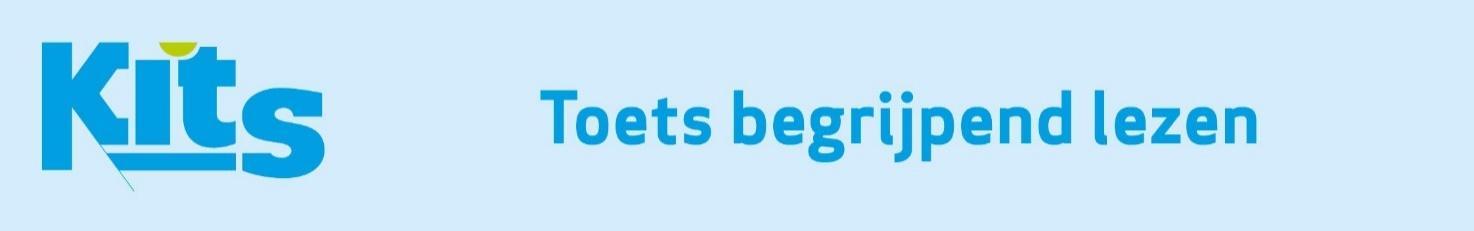 1. Waarom waren veel inwoners uit Opwijk blij verrast? Wat kregen ze en van wie kwam dit?………………………………………………………………………………………………………………………………………………………………….…..………………………………………………………………………………………………………………………………………………………………….…..………………………………………………………………………………………………………………………………………………………………….…..2. ‘Generatie Rookvrij’ is een beweging die streeft naar een samenleving waarin ieder kind dat sinds 2019 werd geboren, rookvrij kan opgroeien. Dit heeft resultaat. Vul hieronder in hoeveel van onderstaande plaatsen rookvrij gemaakt zijn sinds 2018.Speelterreinen: ……………………………….……………Sportterreinen: …………………………………………….3. Geef 3 activiteiten die De Vrolijke Kring organiseert voor mensen in armoede. (Je vindt er 4 in het Kits-artikel.)………………………………………………………………………………………………………………………………………………………………….…..………………………………………………………………………………………………………………………………………………………………….…..………………………………………………………………………………………………………………………………………………………………….…..4. Vertel kort het verhaal van Frederik Wauterickx uit deze Kits. Gebruik in jouw tekst zeker deze woorden: Syndroom van Down – Creatief schrijven – administratief – vast contract.………………………………………………………………………………………………………………………………………………………………….…..………………………………………………………………………………………………………………………………………………………………….…..………………………………………………………………………………………………………………………………………………………………….…..5. Waarom was het experiment met de proefpersonen die een ‘extra duim’ kregen zo’n goed nieuws voor wetenschappers en mensen die een ledemaat moeten missen?………………………………………………………………………………………………………………………………………………………………….…..………………………………………………………………………………………………………………………………………………………………….…..………………………………………………………………………………………………………………………………………………………………….…..6. Welke 3 klimrecords werden er verbroken op de Mount Everest? 
Verbind ook met de juiste naam. - De ……………………………. vrouw op de top van de berg.		0	0    Zhang Hong- De eerste ………………….…….. uit Azië die de top bereikt.		0	0    Arthur Muir- De oudste ……………………… op de top.				0	0    Tsang Yin-Hun7. Hoe heet het groot veranderingsplan van de Franse autoconstructeur Renault, waardoor ze onder meer beslist hebben om geen nieuwe dieselmotoren meer te ontwerpen?De …………………………………………………………………..8. Schildpad op skateboardVul aan.Naam schildpad: ………………………………....Gewicht: ………………………………....Leeftijd: ………………………………....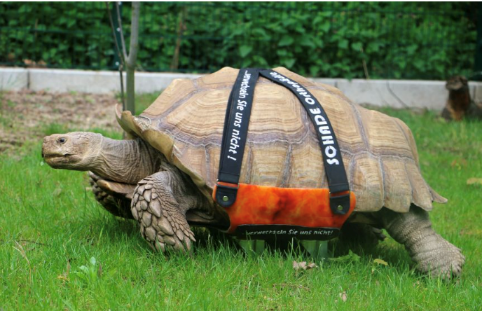 Probleem aan zijn schouder: ………………………………....Door dit ‘speeltuig’ wordt de druk op zijn schouderspieren verlicht: ………………………………....Hij eet graag: ……………………………….... en ………………………………....9. Korte vraagjes over de hele Kits. Ga je op zoek?a. Welk dier vonden eigenaars in hun zwembad in Zandhoven? …………….……………………b. In het Belgisch Staatsblad stond een foutje. Er stond een recept tussen alle wetten en koninklijke besluiten. Welk recept?.........................................................c. Welk meesterwerk ontwierp Antoni Gaudí? De S………………..………… F………………..…………….d. De Amerikaanse staat beloonde Abbigail Bugenski met een miljoen dollar omdat ze zich liet vaccineren. Wat gaat ze daarmee kopen? Een ……………………………………………..e. Hoe oud was Grace Lee McClure toen ze haar diploma van de middelbare school behaalde? ……………..… jaarSLEUTEL1. Tussen hun post zat een briefje met een mooi compliment. De inwoners van Opwijk vinden het een hartverwarmend initiatief dat deugd doet; in deze moeilijke pandemietijd nog meer dan anders. De briefjes waren met de hand geschreven door een anonieme briefschrijver.2. 449 rookvrije speelterreinen en 118 rookvrije sportterreinen3. Koffiemomenten, creatieve ateliers, computerles, kookcursussen.  4. Frederik heeft het syndroom van Down. In Vlaanderen is hij de eerste met dat syndroom die een officieel vast contract heeft op de arbeidsmarkt. Frederik werkt bij de Antwerpse organisatie Creatief Schrijven als administratief medewerker.5. De wetenschappers weten nu op welke manier ze een extra ledemaat kunnen maken, dat vlot en intuïtief bediend kan worden. Dat is goed nieuws voor mensen die een hand, arm of been moeten missen. Het experiment toont ook aan hoe snel onze hersenen zich aanpassen aan de controle van nieuwe lichaamsdelen, ook al zijn die kunstmatig.6. De snelste vrouw op de top van de berg.			0	0    Zhang HongDe eerste blinde uit Azië die de top bereikt.			0	0    Arthur MuirDe oudste Amerikaan op de top.				0	0    Tsang Yin-Hun7. De Renaulution.8. Naam schildpad: Helmuth.Gewicht: 100 kg.Leeftijd: 24 jaar.Probleem aan zijn schouder: artritis.Door dit ‘speeltuig’ wordt de druk op zijn schouderspieren verlicht: skateboard.Hij eet graag: sla en courgette.9.a. Koe.b. Gegrilde asperges.c. De Sagrada Família.d. Een tweedehandsauto.e. 94 jaar.